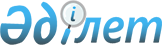 О внесении изменений в приказ МВД Республики Казахстан от 14 марта 2000 года № 140 "Об утверждении Инструкции по перерасчету размера 
пенсионных выплат за выслугу лет сотрудникам органов внутренних дел, 
военнослужащим внутренних войск, вышедшим на пенсию (в т.ч. зарегистрировавшим свое право на пенсию за выслугу лет) в период с 1 апреля 1997 года по 1 января 2000 года" (зарегистрированный в Министерстве юстиции 14 июля 2000 года за № 1196)
					
			Утративший силу
			
			
		
					Приказ Министра внутренних дел Республики Казахстан от 4 марта 2002 года № 140. Зарегистрирован в Министерстве юстиции Республики Казахстан 12 марта 2003 года № 2201. Утратил силу приказом Министра внутренних дел Республики Казахстан от 30 декабря 2006 года № 606      Сноска. Утратил силу приказом Министра внутренних дел РК от 30.12.2006 № 606.       В целях выплаты назначенных пенсий с учетом премий пенсионерам органов внутренних дел в период с 1 апреля 1997 года по 1 января 2000 года приказываю: 

      1. Внести в приказ исполняющего обязанности Министра внутренних дел Республики Казахстан от 14 марта 2000 года N 140 "Об утверждении Инструкции по перерасчету размера пенсионных выплат за выслугу лет сотрудникам органов внутренних дел, военнослужащим внутренних войск, вышедшим на пенсию (в том числе зарегистрировавшим свое право на пенсию за выслугу лет) в период с 1 апреля 1997 года по 1 января 2000 года" следующие изменения: 

      в Инструкции по перерасчету размера пенсионных выплат за выслугу лет сотрудникам органов внутренних дел, военнослужащим внутренних войск, вышедшим на пенсию (в том числе зарегистрировавшим свое право на пенсию за выслугу лет), утвержденной указанным приказом: 

      главу 2 "Перерасчет пенсий с учетом включения в денежное довольствие премий" изложить в следующей редакции: 

      "1. Перерасчету подлежат: 

      1) пенсии по выслуге лет, по инвалидности и по случаю потери кормильца, назначенные военнослужащим и сотрудникам органов внутренних дел с 01.04.1997 года по 01.01.1998 года по условиям Закона Республики Казахстан от 21.01.1993 года "О пенсионном обеспечении военнослужащих, лиц начальствующего и рядового состава органов внутренних дел и их семей"; 

      2) суммы пенсий военнослужащих и сотрудников органов внутренних дел, зарегистрировавших свое право на пенсию до 01.01.1998 года, выплата которых будет производиться по оставлению должности; 

      3) пенсионные выплаты за выслугу лет, назначенные военнослужащим и сотрудникам органов внутренних дел с 01.01.1998 года по 01.01.2000 года по условиям Закона Республики Казахстан "О пенсионном обеспечении в Республике Казахстан" от 20.06.1997 года N 136-1 с последующими изменениями и дополнениями. 

      2. Размер денежного довольствия, учитываемый для пенсионного обеспечения военнослужащих, сотрудников органов внутренних дел, уволенных со службы в период с 01.04.1997 года по 01.01.1998 года, а также зарегистрировавших свое право на пенсию за выслугу лет до 01.01.1998 года, определяется на день увольнения (исключения из списков личного состава) со службы (регистрации права на пенсию за выслугу лет) и включает в себя: 

      оклад по должности; 

      оклад (доплата) по воинскому (специальному) званию; 

      соответствующая надбавка за выслугу лет; 

      надбавка за классность; 

      надбавка за особые условия несения службы; 

      денежная компенсация взамен продовольственного пайка; 

      премии, выплаченные в соответствии с законодательством Республики Казахстан, а также приказами МВД РК N 347 от 22 ноября 1996 года, N 104 от 3 апреля 1998 года, N 23 от 29 января 1998 года, N 468 от 25 декабря 1998 года, N 102 от 24 февраля 1999 года, N 303 от 10 июня 1999 года, за исключением премий, указанных в "Перечне", утвержденном постановлением Правительства Республики Казахстан от 26.03.1997 года N 419, а именно: единовременных поощрительных выплат в связи с праздничными датами, днями рождения, за долголетнюю и безупречную трудовую деятельность, общественную работу, производимые за счет фонда заработной платы (единого фонда оплаты труда), а также денежных наград, присуждаемых за призовые места на соревнованиях, смотрах, конкурсах и т.д., к примеру: 

      У Иванова П.Н. майора внутренней службы, дежурного помощника начальника исправительного учреждения ЕЦ-166/16 УУИС при УВД Акмолинской области на момент увольнения из органов внутренних дел (08.05.1997 года) выслуга лет для назначения пенсии в календарном исчислении составляла 22 года 02 месяца 18 дней, в льготном исчислении - 22 года 07 месяцев 2 дня, работа в народном хозяйстве - 00-00-00. Выслуга лет для исчисления процентной надбавки за выслугу лет - 19 лет 02 месяца 00 дней. Пенсия назначена из расчета 56 % согласно Закона Республики Казахстан от 21.01.1993 года N 1910-ХII, из следующего денежного довольствия: 

      оклад по должности                          2600 тенге; 

      доплата по специальному званию              2020 тенге; 

      надбавка за выслугу лет 40%                 1848 тенге; 

      надбавка за особые условия службы 15%        390 тенге; 

      денежная компенсация взамен 

      продовольственного пайка                    2024 тенге; 

      Итого:                                      8882 тенге; 

      56%                                         4973 тенге 92 тиын; 

      районный коэффициент 1,15 

      Назначена к выплате пенсия с учетом 

      районного коэффициента в сумме              5720 тенге 01 тиын. 

      4973,92+(4973,93*15)/100 

      Перерасчет назначенной пенсии производится по представленным финансовыми подразделениями по последнему месту службы в пенсионные отделы ГУВД-УВД справок установленной формы (прилагается) о выплаченной сумме премии. Среднемесячный размер премии, учитываемый в денежном довольствии для исчисления пенсии, определяется пенсионной службой ГУВД-УВД путем деления суммы полученных Ивановым П.Н. премий за 12 месяцев, предшествовавших его увольнению на пенсию, на 12. 

      В данном примере полученная Ивановым П.Н. премия за 12 месяцев, предшествовавших увольнению, составила: 

     май 1996 г.     - 2148 тенге;    ноябрь 1996 г. - 2148 тенге; 

     июнь 1996 г.    - 2148 тенге;    декабрь 1996 г.- 2148 тенге; 

     июль 1996 г.    - 2148 тенге;    январь 1997 г. - 2148 тенге; 

     август 1996 г.  - 2148 тенге;    февраль 1997 г.- 2148 тенге; 

     сентябрь 1996 г.- 2148 тенге;    март 1997 г.   - 0 тенге; 

     октябрь 1996 г. - 2148 тенге;    апрель 1997 г. - 2148 тенге. 

      Среднемесячный размер премии составит - 1969 тенге. 

      (2148+2148+2148+2148+2148+2148+2148+2148+2148+2148+0+2148): 12=1969 тенге. 

      Размер денежного довольствия для исчисления пенсионной выплаты с учетом включения премии составит: 

      оклад по должности                        - 2600 тенге; 

      доплата по специальному званию            - 2020 тенге; 

      надбавка за выслугу лет 40%               - 1848 тенге; 

      надбавка за особые условия службы 15%     - 390 тенге; 

      премия                                    - 1969 тенге; 

      денежная компенсация взамен 

      продовольственного пайка                  - 2024 тенге. 

      Итого:                                     10851 тенге. 

      56%                                         6076 тенге 56 тиын. 

      Пересчитанная пенсия составит с учетом районного коэффициента 6076,56+(6076,56*15)/100 = 6988 тенге 04 тиын. 

      Для выведения суммы необходимой доплаты к ранее назначенной пенсии и представления материалов в региональные отделения ГЦВП для производства дальнейших выплат согласно действующей совместной Инструкции, объявленной приказом МВД Республики Казахстан N 243 от 11 мая 1999 года, необходимо вывести разницу по состоянию на 01.01.2000 года между ранее назначенной пенсией и новой пересчитанной пенсией с учетом индексации за третий и четвертый кварталы 1997 года. 

      В данном примере сумма ранее назначенной и выплаченной с учетом индексации пенсии по 01.01.2000 года составила 197386 тенге, а сумма пересчитанной с учетом индексации пенсии за этот же период 241143 тенге, т.е. доплата составит 43757 тенге. Новый размер пенсии на 01.01.2000 года составит 7668 тенге 09 тиын. 

                             было                    стало 

      с 08.05.97         5720-01 за 24 дн.       6988-04 тенге. 

      с 01.07.97         5922-50                 7235-42 тенге. 

      с 01.10.97         6276-67                 7668-09 тенге. 

      Аналогично производятся перерасчеты пенсионных выплат для лиц, которым за указанный выше период были назначены пенсии по инвалидности и по случаю потери кормильца, а также и для лиц, зарегистрировавших свое право на пенсию по выслуге лет и уходящих на пенсию по оставлению должности (перерасчет производится на момент регистрации без учета индексации). 

      Следует учесть, что районный коэффициент начисляется на сумму назначенной пенсии только в тех районах, где к заработной плате рабочих и служащих непроизводственных отраслей установлены такие коэффициенты". 

      2. Начальникам Главных управлений внутренних дел городов Астаны, Алматы, Главных управлений внутренних дел и Управлений внутренних дел областей, Управления внутренних дел на транспорте уточнить численность пенсионеров органов внутренних дел, подпадающих под действие настоящего приказа, которым необходимо произвести перерасчет пенсионных выплат с учетом премий и передать списки пенсионеров органов внутренних дел с формами N 1 ВС "Выписка из пенсионного дела пенсионера из числа военнослужащих и сотрудников органов внутренних дел" в территориальные органы Государственного центра по выплате пенсий Министерства труда и социальной защиты населения Республики Казахстан для дальнейшей выплаты пенсии. 

      3. Настоящий приказ вводится в действие со дня государственной регистрации в Министерстве юстиции Республики Казахстан. 

      4. Контроль за исполнением настоящего приказа возложить на вице-Министра Аманбаева М.Е. и начальника Департамента финансового обеспечения подполковника внутренней службы Романчикову О.А.       Министр 
					© 2012. РГП на ПХВ «Институт законодательства и правовой информации Республики Казахстан» Министерства юстиции Республики Казахстан
				      "Согласовано"                   "Согласовано" 

      Министр экономики и              Министр труда 

      бюджетного планирования          и социальной защиты 

      Республики Казахстан             населения 

                                       Республики Казахстан 

      20 декабря 2002 г.               18 ноября 2002 г. 